Your addressDate Receiver’s addressDear ABC (Name of the Receiver),Hi! I hope this letter finds you in good health. I am writing this letter to thank you for the special Christmas gift that you have sent for me and my family. I am so grateful for your presence in my life. Through all these years, our friendship has only grown stronger and I am so happy to have you in my life as my best friend. The gifts that you sent were very personal and reminded me of our childhood and all the festivals that we have spent together.I hope we get to live together in the same city again and get to celebrate small and big events of life together. I miss you so much so I am coming to New York next month to see you. looking forward to meeting you and gossiping about all the things we missed while watching our favorite movie. Thanks for the gift again. wishing you a Merry Christmas and a Happy New Year. I love you so much.Yours Lovingly,XYZ (Name of the Sender)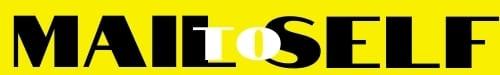 